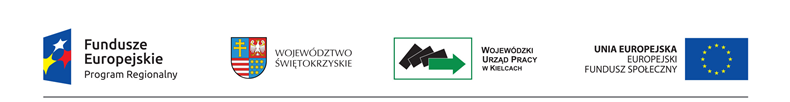 Załącznik nr 5a- Karta oceny merytorycznej wniosku o dofinansowanie projektu konkursowego
dla Zintegrowanych Inwestycji Terytorialnych wramach RPOWŚ na lata 2014-2020 – CZĘŚĆ AKARTA OCENY MERYTORYCZNEJ WNIOSKU O DOFINANSOWANIE PROJEKTU KONKURSOWEGO
DLA ZINTEGROWANYCH INWESTYCJI TERYTORIALNYCH W RAMACH RPOWŚ na lata 2014-2020CZĘŚĆ ANR PROJEKTU W SL2014:……………………………………………………………………………………………………………………………………………………INSTYTUCJA PRZYJMUJĄCA WNIOSEK: ………………………………………………………………………………………………………………………………NR KONKURSU: ………………………………………………………………………………………………………………………………………………………………….SUMA KONTROLNA WNIOSKU:……………………………………………………………………………………………………………………….………………….TYTUŁ PROJEKTU: …………………………………………………………………………………………………………………………….……………………………….NAZWA WNIOSKODAWCY:………………………………………………………………………………………………………………….……………………………..OCENIAJĄCY:………………………………………………………………………………………………………………………………..………………………………….....................................						                           .........................................podpis oceniającego									data..........................................						                           .........................................podpis zatwierdzającego								dataCZĘŚĆ A 1. KRYTERIA OBLIGATORYJNE(OCENA 0/1)- Ocena zgodności projektu ze Strategią ZIT KOFCZĘŚĆ A 1. KRYTERIA OBLIGATORYJNE(OCENA 0/1)- Ocena zgodności projektu ze Strategią ZIT KOFCZĘŚĆ A 1. KRYTERIA OBLIGATORYJNE(OCENA 0/1)- Ocena zgodności projektu ze Strategią ZIT KOFCZĘŚĆ A 1. KRYTERIA OBLIGATORYJNE(OCENA 0/1)- Ocena zgodności projektu ze Strategią ZIT KOF1. Czy lokalizacja projektu obejmuje  teren KOF? Czy lokalizacja projektu obejmuje  teren KOF? Czy lokalizacja projektu obejmuje  teren KOF?1.Tak   NIE NIE2.Czy wniosek jest zgodny z Celami/Priorytetami Strategii ZIT KOF?Czy wniosek jest zgodny z Celami/Priorytetami Strategii ZIT KOF?Czy wniosek jest zgodny z Celami/Priorytetami Strategii ZIT KOF?2.Tak	NieNie3.Czyprzedmiot projektu jest zgodny z zakresem Działań wskazanych w Matrycy logicznej Strategii ZIT KOF?Czyprzedmiot projektu jest zgodny z zakresem Działań wskazanych w Matrycy logicznej Strategii ZIT KOF?Czyprzedmiot projektu jest zgodny z zakresem Działań wskazanych w Matrycy logicznej Strategii ZIT KOF?3.Tak Nie Nie Czy projekt spełnia wszystkie kryteria obligatoryjne?Czy projekt spełnia wszystkie kryteria obligatoryjne?Czy projekt spełnia wszystkie kryteria obligatoryjne?Czy projekt spełnia wszystkie kryteria obligatoryjne?Tak – wypełnić część a2Tak – wypełnić część a2Tak – wypełnić część a2Nie – uzasadnić i odrzucić projektUzasadnienie oceny spełniania kryteriów obligatoryjnych(wypełnić w przypadku zaznaczenia odpowiedzi „NIE” powyżej)Uzasadnienie oceny spełniania kryteriów obligatoryjnych(wypełnić w przypadku zaznaczenia odpowiedzi „NIE” powyżej)Uzasadnienie oceny spełniania kryteriów obligatoryjnych(wypełnić w przypadku zaznaczenia odpowiedzi „NIE” powyżej)Uzasadnienie oceny spełniania kryteriów obligatoryjnych(wypełnić w przypadku zaznaczenia odpowiedzi „NIE” powyżej)CZĘŚĆ A2 KRYTERIA PUNKTOWANE PREMIUJĄCE – ocena stopnia zgodności projektów ze Strategia ZIT KOFCZĘŚĆ A2 KRYTERIA PUNKTOWANE PREMIUJĄCE – ocena stopnia zgodności projektów ze Strategia ZIT KOF
Maksymalna
liczba punktów ogółemLiczba przyznanych punktówObszar oddziaływania projektuOcenie będzie podlegać zasięg terytorialny oddziaływania projektu- stopień oddziaływania realizacji projektu na obszar KOF:Obszar oddziaływania projektuOcenie będzie podlegać zasięg terytorialny oddziaływania projektu- stopień oddziaływania realizacji projektu na obszar KOF:10/5 (kryterium obowiązkowe)Projekt nie obejmuje pomocą ostatecznych odbiorców wsparcia 
z żadnej gminy KOFProjekt nie obejmuje pomocą ostatecznych odbiorców wsparcia 
z żadnej gminy KOF0Projekt obejmuje pomocą ostatecznych odbiorców wsparcia 
z terenu 1 gminyProjekt obejmuje pomocą ostatecznych odbiorców wsparcia 
z terenu 1 gminy5Projekt obejmuje pomocą ostatecznych odbiorców wsparcia 
z terenu 2 gmin i więcejProjekt obejmuje pomocą ostatecznych odbiorców wsparcia 
z terenu 2 gmin i więcej10Projekt jest realizowany w partnerstwie z podmiotami 
z terenu KOF Ocenie będzie podlegać, czy projekt jest realizowany w partnerstwie – partnerem lub liderem jest podmiot, który posiada siedzibę na terenie KOF:Projekt jest realizowany w partnerstwie z podmiotami 
z terenu KOF Ocenie będzie podlegać, czy projekt jest realizowany w partnerstwie – partnerem lub liderem jest podmiot, który posiada siedzibę na terenie KOF:10Projekt nie jest realizowany w partnerstwie z podmiotem z terenu KOF Projekt nie jest realizowany w partnerstwie z podmiotem z terenu KOF 0Partnerstwo obejmuje 1 podmiot z terenu KOFPartnerstwo obejmuje 1 podmiot z terenu KOF5Partnerstwo obejmuje 2 i więcej  podmiotów  z terenu KOFPartnerstwo obejmuje 2 i więcej  podmiotów  z terenu KOF10Komplementarność projektu EFS- powiązanie z innymi projektami finansowanymi ze środków publicznych, które zostały zrealizowane lub są w trakcie realizacji na terenie KOF Przez komplementarność rozumie się powiązanie z innymi projektami wskazanymi jako projekty bazowe finansowanymi ze środków publicznych, które zostały zrealizowane lub są w trakcie realizacji przez Wnioskodawcę lub Partnera/Partnerów na terenie KOF- obszar realizacji wskazanego projektu bazowego musi co najmniej w części pokrywać się z obszarem realizacji projektu zgłaszanego przez Wnioskodawcę:Komplementarność projektu EFS- powiązanie z innymi projektami finansowanymi ze środków publicznych, które zostały zrealizowane lub są w trakcie realizacji na terenie KOF Przez komplementarność rozumie się powiązanie z innymi projektami wskazanymi jako projekty bazowe finansowanymi ze środków publicznych, które zostały zrealizowane lub są w trakcie realizacji przez Wnioskodawcę lub Partnera/Partnerów na terenie KOF- obszar realizacji wskazanego projektu bazowego musi co najmniej w części pokrywać się z obszarem realizacji projektu zgłaszanego przez Wnioskodawcę:10Projekt nie jest komplementarny z żadnym projektem na terenie KOFProjekt nie jest komplementarny z żadnym projektem na terenie KOF0Projekt  jest komplementarny z jednym  projektem na terenie KOFProjekt  jest komplementarny z jednym  projektem na terenie KOF5Projekt  jest komplementarny z co najmniej dwoma projektami na terenie KOFProjekt  jest komplementarny z co najmniej dwoma projektami na terenie KOF10Poprawność doboru wskaźników produktu i rezultatu
 w projekcie oraz ich wpływ na osiągnięcie wartości docelowej określonej w Strategii ZIT KOFWnioskodawca zakłada w projekcie osiągnięcie wszystkich adekwatnych do realizowanych typów przedsięwzięć w ramach konkursu 
i obowiązkowych wskaźników produktu i rezultatu. Ocenie podlegają wartości docelowe wskaźników produktu w zakresie ich wpływu na osiągnięcie wartości docelowych wskaźników zawartych w Strategii ZIT KOF.Wpływ wskaźników podlega ocenie w następujący sposób: Wartość wskaźnika produktu w projekcie /wartość docelowa wskaźnika produktu wskazana 
w Strategii ZIT KOF x 100%Uwaga! Jeśli wskaźników produktu obowiązkowych jest więcej niż jeden, to poziom liczy się poprzez wyliczenie średniej arytmetycznej.Poprawność doboru wskaźników produktu i rezultatu
 w projekcie oraz ich wpływ na osiągnięcie wartości docelowej określonej w Strategii ZIT KOFWnioskodawca zakłada w projekcie osiągnięcie wszystkich adekwatnych do realizowanych typów przedsięwzięć w ramach konkursu 
i obowiązkowych wskaźników produktu i rezultatu. Ocenie podlegają wartości docelowe wskaźników produktu w zakresie ich wpływu na osiągnięcie wartości docelowych wskaźników zawartych w Strategii ZIT KOF.Wpływ wskaźników podlega ocenie w następujący sposób: Wartość wskaźnika produktu w projekcie /wartość docelowa wskaźnika produktu wskazana 
w Strategii ZIT KOF x 100%Uwaga! Jeśli wskaźników produktu obowiązkowych jest więcej niż jeden, to poziom liczy się poprzez wyliczenie średniej arytmetycznej.10/5 (kryterium obowiązkowe)Wnioskodawca nie wskazał obowiązujących wskaźników produktu 
i rezultatuWnioskodawca nie wskazał obowiązujących wskaźników produktu 
i rezultatu0Osiągnięcie wskaźników produktu na poziomie 1-50% wartości docelowych określonych w Strategii ZIT KOFOsiągnięcie wskaźników produktu na poziomie 1-50% wartości docelowych określonych w Strategii ZIT KOF5Osiągnięcie wskaźników produktu na poziomie 51% i więcej wartości docelowych określonych w Strategii ZIT KOFOsiągnięcie wskaźników produktu na poziomie 51% i więcej wartości docelowych określonych w Strategii ZIT KOF10ŁĄCZNA LICZBA PRZYZNANYCH PUNKTÓWŁĄCZNA LICZBA PRZYZNANYCH PUNKTÓWŁĄCZNA LICZBA PRZYZNANYCH PUNKTÓWCZY PROJEKT SPEŁNIA WYMAGANE  MINIMUM (UZYSKANIE OD KAŻDEGO OCENIAJĄCEGO MINIMUM
10 PUNKTÓW), ABY MÓGŁ ZOSTAĆ SKIEROWANY DOKOLEJNEGO ETAPU OCENY MERYTORYCZNEJ
W CZĘŚCI B KARTY OCENY MERYTORYCZNEJ?CZY PROJEKT SPEŁNIA WYMAGANE  MINIMUM (UZYSKANIE OD KAŻDEGO OCENIAJĄCEGO MINIMUM
10 PUNKTÓW), ABY MÓGŁ ZOSTAĆ SKIEROWANY DOKOLEJNEGO ETAPU OCENY MERYTORYCZNEJ
W CZĘŚCI B KARTY OCENY MERYTORYCZNEJ?CZY PROJEKT SPEŁNIA WYMAGANE  MINIMUM (UZYSKANIE OD KAŻDEGO OCENIAJĄCEGO MINIMUM
10 PUNKTÓW), ABY MÓGŁ ZOSTAĆ SKIEROWANY DOKOLEJNEGO ETAPU OCENY MERYTORYCZNEJ
W CZĘŚCI B KARTY OCENY MERYTORYCZNEJ?CZY PROJEKT SPEŁNIA WYMAGANE  MINIMUM (UZYSKANIE OD KAŻDEGO OCENIAJĄCEGO MINIMUM
10 PUNKTÓW), ABY MÓGŁ ZOSTAĆ SKIEROWANY DOKOLEJNEGO ETAPU OCENY MERYTORYCZNEJ
W CZĘŚCI B KARTY OCENY MERYTORYCZNEJ?TAK NIE- UZASADNIĆ I ODRZUCIĆ PROJEKT NIE- UZASADNIĆ I ODRZUCIĆ PROJEKT NIE- UZASADNIĆ I ODRZUCIĆ PROJEKTUzasadnienie oceny spełniania kryteriów punktowanych premiujących (wypełnić w przypadku zaznaczenia odpowiedzi „NIE” powyżej)Uzasadnienie oceny spełniania kryteriów punktowanych premiujących (wypełnić w przypadku zaznaczenia odpowiedzi „NIE” powyżej)Uzasadnienie oceny spełniania kryteriów punktowanych premiujących (wypełnić w przypadku zaznaczenia odpowiedzi „NIE” powyżej)Uzasadnienie oceny spełniania kryteriów punktowanych premiujących (wypełnić w przypadku zaznaczenia odpowiedzi „NIE” powyżej)